WRITING at West Kidlington Primary School - Cycle A and Cycle B                                                       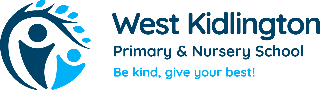 WRITING at West Kidlington Primary School - Cycle A and Cycle B                                                       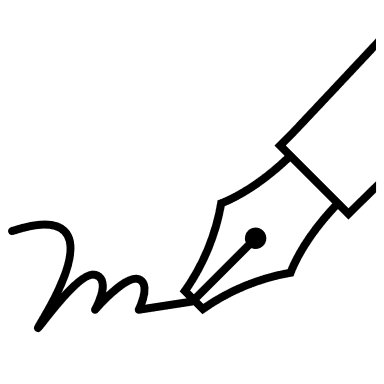 TERMYEAR 1/2YEAR 3/4YEAR 5/6CYCLE A(2023/24)1Croc and Bird by Alexis Deacon / Wild by Emily HughesThe Barnabus Project by the Fan BrothersNarrative focus: CharacterNon-fiction: InstructionsThe Last Alchemist by Colin ThompsonNarrative focus: SettingNon-fiction: LettersCYCLE A(2023/24)2Lost in the Toy Museum by David LucasLost Happy Endings by Carol Ann DuffyNarrative focus: SettingNon-fiction: LettersA Christmas Carol by Charles Dickens – adaptedNarrative focus: CharacterNon-fiction: Diary entriesCYCLE A(2023/24)3Dear Greenpeace by Simon James / The Storm Whale by Benji DaviesNarrative focus: CharacterNon-fiction: Simple information textsWinter’s Child by Angela McAllisterNarrative focus: LanguageNon-fiction: Persuasive lettersHansel and Gretel by Neil GaimanNarrative focus: LanguageNon-fiction: Instructions (recipes)CYCLE A(2023/24)4Traditional talesSupplementary texts: Ghanaian GoldilocksNarrative focus: SettingNon-fiction: RecipesThe Great Kapok Tree by Lynne Cherry With or supplementing: The Boy Who Grew a Forest by Sophia Gholz Narrative focus: CharacterNon-fiction: Diary entriesAlma / The Water Tower by Shaun TanNarrative focus: DialogueNon-fiction: Persuasive lettersCYCLE A(2023/24)5Dragon Post by Emma Yarlett / The Dragon Machine by Helen WardNarrative focus: CharacterNon-fiction: Persuasive lettersThe Wolves in the Walls by Neil GaimanNarrative focus: SettingNon-fiction: DiscussionVarmints by Helen Ward / The Promise by Nicola DaviesNarrative focus: SettingNon-fiction: Eyewitness reports; recipes; instructionsCYCLE A(2023/24)6The Girl and the Dinosaur by Hollie HughesNarrative focus: SettingNon-fiction: InstructionsLeo and the Gorgon’s Curse by Joe Todd-StantonNarrative focus: LanguageNon-fiction: Information textThe Island by Armin GrederNarrative focus: CharacterNon-fiction: Crime scene reports; adverts; brochuresTERMYEAR 1/2YEAR 3/4YEAR 5/6CYCLE B(2024/25)1Eliot Midnight Superhero by Anne CottringerLights on Cotton Rock by David LitchfieldNarrative focus: CharacterNon-fiction: InstructionsThe Man Who Walked Between the Towers by Mordicai GersteinNarrative focus: SettingNon-fiction: LettersCYCLE B(2024/25)2The Pirates are Coming by John CondonLeon and the Place Between by Angela McAllisterNarrative focus: SettingNon-fiction: LettersArthur and the Golden Rope by Joe Todd-StantonNarrative focus: CharacterNon-fiction: Diary entriesCYCLE B(2024/25)3Lila and the Secret of Rain by David ConwayNarrative focus: characterNon-fiction: Simple information textsThe Misadventures of Frederick by Ben Manley and Emma ClarkNarrative focus: LanguageNon-fiction: Persuasive lettersThe Viewer by Shaun Tan / FrancisNarrative focus: LanguageNon-fiction: Instructions (recipes)CYCLE B(2024/25)4Traditional talesNarrative focus: SettingNon-fiction: RecipesThe Lion and the Unicorn by Shirley HughesNarrative focus: CharacterNon-fiction: Diary entriesThe Highwayman by Alfred NoyesNarrative focus: DialogueNon-fiction: Persuasive lettersCYCLE B(2024/25)5Little Red and the Very Hungry Lion by Alex T SmithNarrative focus: CharacterNon-fiction: Persuasive lettersHortense and the Shadow by Natalie and Lauren O’HaraNarrative focus: SettingNon-fiction: DiscussionFreedom on the Menu by Carol Boston Weatherford / And Still I RiseNarrative focus: SettingNon-fiction: Eyewitness reports; recipes; instructionsCYCLE B(2024/25)6Vlad and the Great Fire of London by Kate CunninghamSupplementary texts: Toby and the Great Fire of LondonNarrative focus: SettingNon-fiction: InstructionsStone Age Boy by Satoshi KitamuraNarrative focus: LanguageNon-fiction: Information textRain Player by David Wisniewski Narrative focus: CharacterNon-fiction: Crime scene reports; adverts; brochures